. 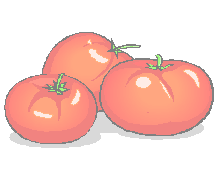 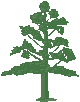 Membership ApplicationName: _________________________________________________Company/Organization: ____________________________________Address:   		_________________________________________			_________________________________________Email:  	______________________________________________Phone: ____________  Cell:  _____________  Fax:  _____________Authorized signature:  ______________________________________	Date:    ___________________                                                                                                                 REV 1-21-2020Membership CategoryMembership CategoryAnnual duesIndividuals & Families $50$50Not-for-Profit Organizations $60$60Small Business (<6 employees)$180$180Government, Colleges, Schools District$198$198Medium Business (6 to 20 employees)$240$240Professional (Attorney, Doctors, Accountants, etc.)$240$240Large Retail/Service Business (>20 employees)$360$360Financial InstitutionsNegotiableNegotiableGov. EntitiesNegotiableNegotiableUtility Co.'s / City Franchises$600$600Industry$500-999 $500-999 Hospitals$240$240